Пояснительная запискак отчету об исполнении  бюджета муниципального образования 
«Тенькинский городской округ» Магаданской области за 2018 годБюджет муниципального образования «Тенькинский городской округ» Магаданской области (далее – бюджет) на 2018 год принят Решением Собрания представителей Тенькинского городского округа от 28 декабря 2017 года № 49 «О бюджете муниципального образования «Тенькинский городской округ» Магаданской области на 2018 год». В целях осуществления расходных обязательств муниципального образования в течение 2018 года в бюджет Тенькинского городского округа внесено десять изменений.Динамика плановых показателей и исполнение бюджета округа в 2018 годуУвеличение доходной части бюджета по отношению к первоначальному плану в 2018 году составило 26,3 %, в том числе:- налоговые и неналоговые доходы – 5,9 %;- безвозмездные поступления – 51,2 %.Исполнение бюджета по доходам составило 664762,3 тыс. рублей или 99,5%.При плановом размере дефицита 16756,3 тыс. рублей бюджет был исполнен с профицитом. Размер профицита составил 16031,2  тыс. рублей или 95,7 % от плана.ИСПОЛНЕНИЕ БЮДЖЕТА ЗА 2018 ГОДРост доходов позволил увеличить расходную часть бюджета на 26,0 %. Однако, освоение запланированных бюджетных ассигнований составило лишь 94,7 %, что связано с отсутствием финансирования из областного бюджета субсидий на:- осуществление мероприятий по подготовке к осенне-зимнему отопительному периоду в рамках реализации государственной программы Магаданской области «Содействие муниципальным образованиям Магаданской области в реализации муниципальных программ комплексного развития коммунальной инфраструктуры» на 2014-2020 годы»;Параметры бюджета Тенькинского городского округа за 2017-2018 годыБюджет Тенькинского городского округа за 2018 год  в части доходов исполнен на 99,5 %, при плане 668396,9 тыс. руб., исполнение составило 
664762,3 тыс. руб. К уровню прошлого года поступления доходов в бюджет Тенькинского городского округа уменьшилось на 2363,0 тыс. рублей или на 0,4 %, из них:- налоговые и неналоговые доходы увеличились на 52867,6  тыс. рублей, или на 19,6 %;- безвозмездные поступления уменьшились на 55230,5  тыс. рублей, или на 13,9 %.Исполнение доходов бюджета муниципального образования  «Тенькинский городской округ» за 2017-2018 годы:       Налоговые и неналоговые доходы бюджета муниципального образования «Тенькинский городской округ» за  2018 год исполнены на  104,7 % плановых назначений (308523,1 тыс. рублей). По отношению к соответствующему периоду 2017 года поступление налоговых и неналоговых  доходов увеличилось на 52 867,57  тыс. рублей, или на 19,6 %.      Налоговые доходы исполнены на 103,0 % плановых назначений (264579,7 тыс. рублей). По отношению к соответствующему периоду 2017 года поступление налоговых  доходов увеличилось на  30 425,81 тыс. руб.  или на 12,6  %.	Основным налогом в поступлении налоговых доходов в 2018 году является налог на доходы физический лиц 252 094 тыс. рублей (96,4 % от общего объема налоговых доходов). Рост поступлений НДФЛ произошел из-за увеличения фонда оплаты труда, а так же в связи с разовыми выплатами (премии), в основном, по организациям-недропользователям и подрядным организациям, осуществляющих деятельность на строительстве Наталкинского ГОКа.По отношению к соответствующему периоду 2017 года увеличилось  поступления по акцизам по подакцизной продукции, в 2018 году. Акцизы поступили в объеме  2127,8 тыс. рублей, что на  143,9 тыс. рублей больше поступлений 2017 года. Норматив отчислений в бюджеты городских округов от акцизов на автомобильный и прямогонный бензин, дизельное топливо, моторные масла для дизельных и (или) карбюраторных (инжекторных) двигателей, производимых на территории РФ снижен на 0,0066.Налоги на совокупный  доход исполнены на 2,1 % от общего объема налоговых доходов. По отношению к соответствующему  периоду 2017 года поступление  снизилось на 583,6  тыс. руб. или на 9,7  %. Исходя из аналитических материалов по исполнению  бюджета Тенькинского городского округа за  2018 год, поступивших от МРИ ФНС № 2 по Магаданской области, это обусловлено отсутствием поступлений по предприятиям ЖКХ и предприятиям, распределяющим электроэнергию.К уровню прошлого года поступления уменьшились за счет снижения поступлений в погашение задолженности.Налоги на имущество исполнены на 0,3 % от общего объема налоговых доходов. По отношению к соответствующему  периоду 2017 года поступление  увеличилось на 256,6  тыс. руб. или на 39,6  %. Невыполнение утвержденных показателей бюджета обусловлено   снижением авансовых поступлений по расчету за 2018 год и поступлений в погашение задолженности по исполнительным документам (по данным МРИ ФНС № 2 по Магаданской области).Неналоговые доходы исполнены на 114,9 % плановых назначений (43943,4 тыс. рублей). По отношению к соответствующему периоду 2017 года поступление неналоговых  доходов увеличилось на 22441,3 тыс. руб. или на 80,0  %.Задолженность по налогам и сборам по состоянию на 01.01.2019 года в бюджет Тенькинского городского округа составила 2968 тыс. руб., в том числе недоимка 2062 тыс. руб. (без учета предприятий и граждан, находящихся в процедурах банкротства).В разрезе налогов недоимка выглядит следующим образом: налог на доходы с физических лиц - 1720 тыс. руб. в том числе недоимка 1046 тыс. руб., налоги со специальным налоговым режимом - 457 тыс. руб. в том числе 350 тыс. руб., налог на имущество с физических лиц - 298 тыс. руб., в том числе недоимка 267 тыс. руб., земельный налог по физическим лицам - 98 тыс. руб., в том числе недоимка 66 тыс. руб.Наибольшая задолженность приходится на организации ЖКХ и МОГБУЗ "ТЕНЬКИНСКАЯ РАЙОННАЯ БОЛЬНИЦА".Инспекцией принимается весь комплекс мер по урегулированию задолженности по налогам и сборам, предусмотренный налоговым законодательством, задолженность направлена на взыскание в службу судебных приставов.	Основными налогами в поступлении неналоговых доходов в 2018 году являются:- доходы от использования имущества, находящегося 
в государственной и муниципальной собственности исполнены на 105,8 % плановых назначений (24508,0 тыс. рублей). По отношению к соответствующему периоду 2017 года поступление доходы от использования имущества, находящегося в государственной и муниципальной собственности увеличилось на 3574,3 тыс. руб. или на 16,0  %. Рост поступлений налога от использования имущества связан с повышением эффективности их получения:- выявлено неиспользуемое имущество, проведена оценка стоимости квадратного метра арендной платы, в октябре 2018 года помещения выставлены на аукцион на право заключения договора аренды. По результатам аукциона сданы 4 муниципальных помещения, заключены договоры аренды;	- проведена оценка муниципального имущества неиспользуемого длительное время, подготовлены  документы на приватизацию, информация о торгах размещена на официальном сайте, в 2017 году аукцион по продаже имущества  не состоялся  дважды в связи с подачей одной заявки, в  1 квартале 2018 года проведен повторный аукцион без объявления цены, по результатам которого проданы два из трех нежилых помещения. В бюджет Тенькинского городского округа поступило:за помещение  площадью 133,7 кв.м – 16949,15руб. и 8000,0руб – возмещение затрат на проведение оценки, за помещение площадью 78,9 кв.м – 8474,58руб. и 7000,0руб – возмещение затрат на проведение оценки. Дополнительно проведена оценка юридического лица – ООО «Дельта», принадлежащего муниципальному образованию «Тенькинский городской округ» Магаданской области, для продажи его  в порядке приватизации. Предприятие дважды выставлялось на торги. По результатам торгов  в бюджет Тенькинского городского округа от приватизации поступило 8728813,56руб.- проведен анализ арендной платы за землю, утверждены новые ставки для расчета корректирующих коэффициентов на 2018 г. Увеличение арендной платы составило по различным категориям земельных участков   10-12%;	- проведен анализ договоров безвозмездного пользования муниципальным имуществом, фактов использования муниципального имущества коммерческими организациями не выявлено;- усилен контроль за своевременной оплатой арендных платежей за нежилые помещения, земельные участки, постоянно ведется претензионная работа с должниками по взысканию задолженности, по результатам претензионной  работы  в досудебном порядке в бюджет городского округа в 4 квартале  2018 года поступило:по аренде помещений – 768019,93рублей основной              задолженности и 112976,97рублей пени;по аренде земельных участков – 1019764,5рубля.Кроме того,  в течение 2018 года  направлено исковых заявлений на взыскание задолженности по арендной плате -  5  исков на сумму 3068500,00рублей,  и  1 заявление о включении в реестр требований кредиторов ОАО «ОлаИнтерКом» на сумму 5371638,53рубля. Заявления рассмотрены судом, требования удовлетворены в полном объеме.- плата за негативное воздействие на окружающую среду исполнена на 138,2 % плановых назначений (12113,8 тыс. рублей). По отношению к соответствующему периоду 2017 года поступление платы увеличилось на 12280,8 тыс. руб. или на 275,7%. что обусловлено поступлением  авансовых платежей в 2018 году  и увеличением количества наложенных штрафов.- штрафы, санкции, возмещение  ущерба исполнены на 130,7 % плановых назначений (1248,0 тыс. рублей). По отношению к соответствующему периоду 2017 года поступление штрафов, санкции, возмещение  ущерба увеличилось на 1178,4 тыс. руб. или на 260,0%., что обусловлено увеличением количества наложенных штрафов. 	Безвозмездные поступления бюджета муниципального образования «Тенькинский городской округ» за  2018 год исполнены на  94,9 % плановых назначений (359873,8 тыс. рублей). По отношению к соответствующему периоду 2017 года безвозмездные поступления снизилось на 55230,5  тыс. рублей, или на 13,9 %.Бюджет Тенькинского городского округа за 2018 год  в части расходов исполнен на 94,7 %, при плане 685153,2 тыс. руб., исполнение составило 648731,1 тыс. руб., что на 0,9 % больше, чем исполнение бюджета за 2017 год.Исполнение расходов бюджета муниципального образования  «Тенькинский городской округ» за 2017-2018 годы по разделам классификации расходов бюджетов Российской ФедерацииИСПОЛНЕНИЕ ДОХОДНОЙ ЧАСТИ БЮДЖЕТА МУНИЦИПАЛЬНОГО ОБРАЗОВАНИЯ «ТЕНЬКИНСКИЙ ГОРОДСКОЙ ОКРУГ» МАГАДАНСКОЙ ОБЛАСТИ ЗА 2018 ГОД Исполнение бюджета Тенькинского городского округа за 2018 год по доходам составило 664762,3 тыс. рублей или 99,5 % годового плана (668396,9 тыс. рублей), в том числе по налоговым и неналоговым доходам 323092,6 тыс. рублей или 104,2% плановых назначений (308523,1 тыс. рублей), по безвозмездным поступлениям исполнение составило 341669,7 тыс. рублей или  94,9%, годового плана (359873,8 тыс. рублей).Исполнение доходов представлено следующим образом:Налоговые и неналоговые доходыВ 2018 году поступление налоговых и неналоговых доходов формировалось двенадцатью  администраторами доходов, в том числе:Основными администраторами в поступлении налоговых и неналоговых  доходов в 2018 году стали: - федеральная служба по надзору в сфере природопользования (исполнение составило 5,5 % от общей суммы поступления налоговых и неналоговых доходов);- федеральное казначейство (исполнение составило 0,7 % от общей суммы поступления налоговых и неналоговых доходов);- федеральная налоговая служба Российской Федерации (исполнение составило 83,7 % от общей суммы поступления налоговых и неналоговых доходов);- комитет финансов администрации Тенькинского городского округа  Магаданской области (исполнение составило 1,6 % от общей суммы поступления налоговых и неналоговых доходов);- комитет по управлению муниципальным имуществом администрации Тенькинского городского округа Магаданской области (исполнение составило 8,0 % от общей суммы поступления налоговых и неналоговых доходов).Структуру налоговых и неналоговых доходов можно представить таблицей:Безвозмездные поступления	Общий объем безвозмездных поступлений в бюджет «Тенькинского городского округа» за 2018 год с учетом возврата остатков межбюджетных трансфертов полученных в форме субсидий, субвенций и иных межбюджетных трансфертов, имеющих целевое назначение составил 341669,7 тыс. рублей, или 94,9 % годового плана (359873,8 тыс. рублей),  
что составляет 51,4 % от общей суммы доходов бюджета муниципального образования.	Структура  безвозмездных поступлений от областного бюджета в 2018 году  представлена следующими показателями:Бюджет Тенькинского городского округа является высоко дотационным, общий размер дотаций из областного бюджета составил 20,7 % в общем объеме собственных средств бюджета:Объем нецелевой финансовой помощи из областного  бюджета в 2018 году сформировался в размере 86248,0 тыс. рублей, что составляет 25,2 % от общей суммы безвозмездных поступлений (341669,7 тыс. рублей), в том числе: - дотации на выравнивание бюджетной обеспеченности городских округов на реализацию подпрограммы «Создание условий для эффективного выполнения полномочий органами местного самоуправления муниципальных образований Магаданской области» на 2015-2020 годы» государственной программы Магаданской области «Управление государственными финансами Магаданской области на 2015-2020 годы» 
- 85368,0 тыс. рублей;-  дотации на выравнивание бюджетной обеспеченности поселений  на реализацию подпрограммы «Создание условий для эффективного выполнения полномочий органами местного самоуправления муниципальных образований Магаданской области» на 2015-2020 годы» государственной программы Магаданской области «Управление государственными финансами Магаданской области на 2015-2020 годы» 
- 880,0 тыс. рублей.	Дотация является одной из форм межбюджетных трансфертов из вышестоящих бюджетов бюджетной системы Российской Федерации, предоставляется в целях выравнивания бюджетной обеспеченности городских округов и определяется исходя из необходимости достижения минимального уровня расчетной бюджетной обеспеченности. Методика определения уровня расчетной бюджетной обеспеченности городского округа закреплена законодательством субъекта Российской Федерации в соответствии с Бюджетным кодексом Российской Федерации и представляет собой отношение индекса налогового потенциала к индексу бюджетных расходов городского округа.ИСПОЛНЕНИЕ РАСХОДНОЙ ЧАСТИ БЮДЖЕТА МУНИЦИПАЛЬНОГО ОБРАЗОВАНИЯ«ТЕНЬКИНСКИЙ ГОРОДСКОЙ ОКРУГ» МАГАДАНСКОЙ ОБЛАСТИ ЗА 2018 ГОДРасходная часть бюджета на 2018 год утверждена Решением Собрания представителей Тенькинского городского округа от 28.12.2017 года № 49  «О бюджете муниципального образования «Тенькинский городской округ» Магаданской области на 2018 год». В первоначальной редакции сумма расходов бюджета запланирована в размере 543876,0 тыс. рублей.  В процессе исполнения бюджета внесено десять изменений в Решение о бюджете, в результате расходная часть увеличилась на 25,97% и на конец года составила 685153,2 тыс. рублей. Бюджет по расходам выполнен на 94,7% или 648731,1 тыс. рублей. Исполнение бюджета муниципального образования «Тенькинский городской округ» Магаданской области за 2018 год было направлено на приоритетные направления расходов исходя из реальных возможностей местного бюджета. Первоочередными являлись расходы на оплату труда и начисления на выплаты по оплате труда, оплату коммунальных услуг, предоставление субсидий муниципальным бюджетным и автономным учреждениям.Кроме того, в целях эффективного использования бюджетных средств на содержание органов местного самоуправления Магаданской области предусмотрен норматив формирования расходов на содержание органов местного самоуправления. Комитетом финансов ежеквартально осуществляется мониторинг соблюдения нормативов формирования расходов на содержание органов местного самоуправления.Норматив Тенькинскому городскому округу был рассчитан в соответствии с методикой расчета норматива формирования расходов на содержание органов местного самоуправления муниципальных образований Магаданской области, установленных постановлением Правительства Магаданской области от 24.12.2015г. № 895-пп «О  нормативах   формирования расходов на содержание органов местного самоуправления   городских  округов Магаданской области» в размере (приказ Министерства финансов Магаданской области от 30 декабря 2016 года № 116):- норматив на содержание органов местного самоуправления 34,9 %;- норматив на формирование расходов на оплату труда депутатов, выборных должностных лиц местного самоуправления, осуществляющих свои полномочия на постоянной основе, муниципальных служащих – 83366,5 тыс. руб.Исполнение Норматива в 2018 году представлено следующим образом:тыс. рублейПо разделам бюджетной классификации расходов бюджета Российской Федерации бюджетные ассигнования распределились следующим образом:Удельный вес расходов бюджета в разрезе разделов бюджетной классификации РФ можно представить в виде диаграммы: Наибольший удельный вес в расходах бюджета занимает образование – 38,8% или 251810,6тыс. рублей. По данному разделу в 2018 году из бюджета округа производилось финансирование на обеспечение деятельности шести бюджетный учреждений, подведомственных главному распорядителю средств бюджета - Управлению  образования и молодежной политики администрации Тенькинского городского округа Магаданской области: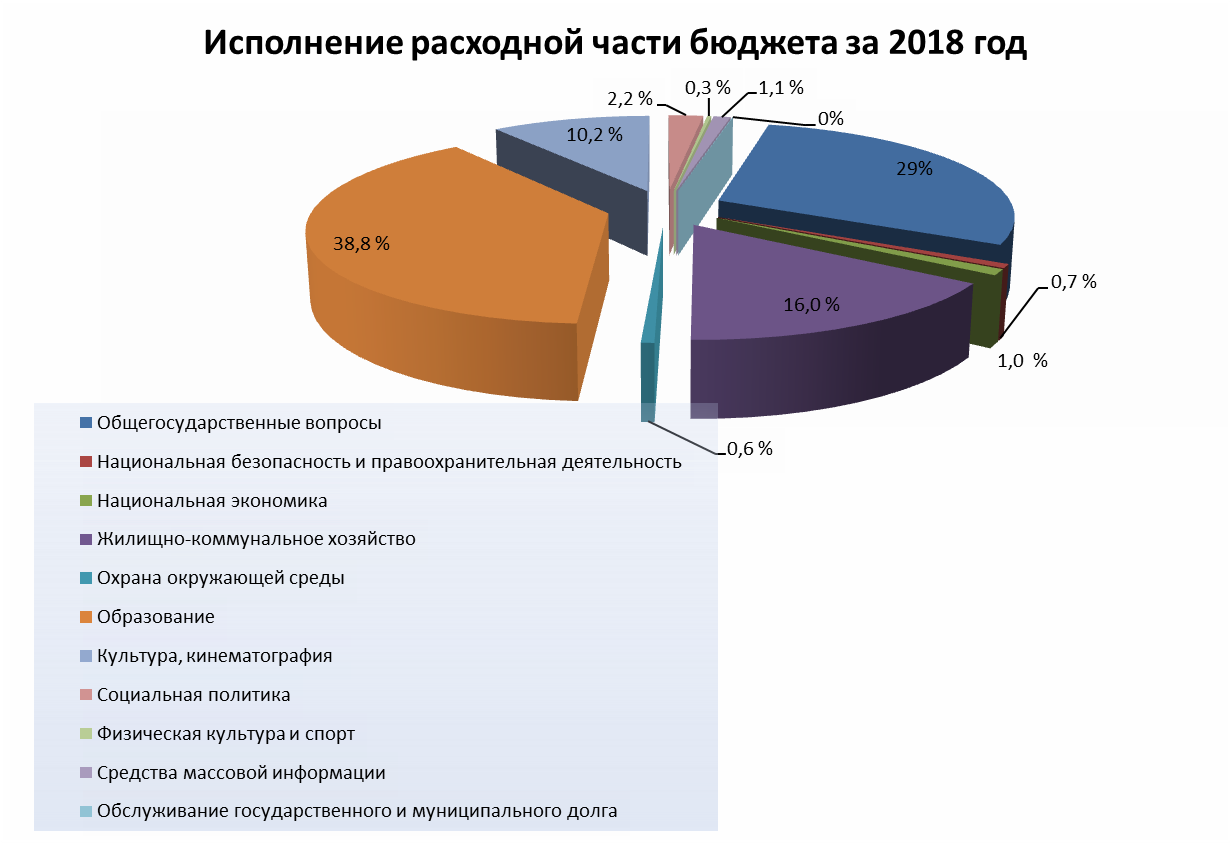 - Муниципальное бюджетное дошкольное образовательное учреждение «Детский сад комбинированного вида»  пос. Усть-Омчуг;- Муниципальное бюджетное дошкольное образовательное учреждение  «Детский сад п. Омчак»;- Муниципальное бюджетное общеобразовательное учреждение «Средняя общеобразовательная школа в пос. Усть-Омчуг»;- Муниципальное бюджетное общеобразовательное учреждение «Средняя общеобразовательная школа в пос. Омчак»;- Муниципальное бюджетное учреждение дополнительного образования «Тенькинский центр дополнительного образования для детей»,- Муниципальное бюджетное учреждение дополнительного образования «Тенькинская детско-юношеская спортивная школа».На раздел «Общегосударственные вопросы» в расходах бюджета пришлось 29,0% или 188331,4 тыс. рублей. По данному разделу производились расходы на обеспечение деятельности органов местного самоуправления, а также на решение вопросов местного значения по другим общегосударственным вопросам:-  Администрация  Тенькинского городского округа Магаданской области;- Комитет финансов администрации Тенькинского городского округа Магаданской области;-  Собрание представителей  Тенькинского городского округа;- Контрольно-счётная палата Тенькинского городского округа Магаданской области;- Управление  образования и молодежной политики администрации Тенькинского городского округа Магаданской области;- Комитет по управлению муниципальным имуществом администрации Тенькинского городского округа Магаданской области;- Отдел культуры администрации Тенькинского городского округа Магаданской области;- Муниципальное казенное учреждение «Тенькинский эксплуатационный центр».По разделу «Жилищно-коммунальное хозяйство» в 2018 году произведено расходов на сумму 103891,7тыс. рублей или 16,0% от общего объема расходов бюджета. Расходы производились главными распорядителями средств бюджета - администрацией  Тенькинского городского округа Магаданской области и комитетом по управлению муниципальным имуществом администрации Тенькинского городского округа Магаданской области на жилищное и коммунальное хозяйство, а также благоустройство округа.На раздел «Культура и кинематография» пришлось 10,2% расходов бюджета или 66198,8тыс. рублей на обеспечение деятельности двух бюджетный учреждений:- Муниципальное бюджетное учреждение культуры «Межпоселенческая централизованная библиотечная система» Тенькинского округа Магаданской области;- Муниципальное бюджетное учреждение культуры «Центр досуга и народного творчества» Тенькинского городского округа Магаданской области.На прочие разделы в 2018 году израсходовано 38498,6 тыс. рублей или 5,9% от общего объема расходов бюджета.Рассмотрим более подробно исполнение расходной части бюджета за 2018 год в разрезе разделов бюджетной классификации расходов бюджета Российской Федерации.Раздел 01 «Общегосударственные вопросы»Расходы по разделу «Общегосударственные вопросы» утверждены в объеме 192629,6 тыс. рублей, исполнены в сумме 188331,4 тыс. рублей или 97,8 % от плановых назначений. Доля расходов по разделу «Общегосударственные вопросы» составила 29,0 % от общего объема расходов. В разрезе подразделов расходы по разделу «Общегосударственные вопросы» распределились следующим образом:По подразделу «Функционирование высшего должностного лица субъекта Российской Федерации и муниципального образования» расходы на содержание главы муниципального образования запланированы в размере 
5564,7 тыс. рублей, фактически исполнено 5549,6 или 99,7 % от плана. Удельный вес расходов составил 0,9 % в общем объеме расходов бюджета.По подразделу «Функционирование законодательных (представительных) органов государственной власти и представительных органов муниципальных образований» предусмотрены расходы на обеспечение деятельности Собрания Представителей Тенькинского городского округа в объеме 8,2 % от общей суммы расходов бюджета. План на обеспечение деятельности представительных органов муниципальных образований составил  – 5301,2 тыс. рублей, исполнен – 5300,9 тыс. рублей или 100,0 %. По подразделу «Функционирование Правительства Российской Федерации, высших исполнительных органов государственной власти субъектов Российской Федерации, местных администраций» бюджетные назначения составили 117198,2 тыс. рублей, исполнены в сумме – 113494,9 тыс. рублей или на 96,8 %.  Удельный вес расходов по данному подразделу составил 17,5 % в общем объеме расходов бюджета, в том числе на обеспечение деятельности учреждений:- администрация Тенькинского городского округа Магаданской области – 12,7% или 82098,3 тыс. рублей; - отдел культуры администрации Тенькинского городского округа – 0,9% или 6033,7 тыс. рублей; - управление образования и молодежной политики администрации Тенькинского городского округа – 2,2% или 14432,4 тыс. рублей; - комитет по управлению муниципальным имуществом администрации Тенькинского городского округа – 1,7% или 10930,5 тыс. рублей.По подразделу «Обеспечение деятельности финансовых, налоговых и таможенных органов и органов финансового (финансово-бюджетного надзора)» плановые показатели определены в сумме 10663,9 тыс. рублей, исполнение составило – 10606,8 тыс. рублей или 99,5% от плановых назначений. Удельный вес расходов по данному подразделу составил 1,6 % в общем объеме расходов бюджета, в том числе на обеспечение деятельности учреждений:- комитета финансов администрации Тенькинского городского округа Магаданской области – 1,3% или 8264,6 тыс. рублей,- контрольно-счётной палаты Тенькинского городского округа Магаданской области – 0,4% или 2342,2 тыс. рублей.По подразделу «Другие общегосударственные вопросы» плановые показатели утверждены в сумме  53901,6 тыс. рублей, исполнены в объеме 53379,2 тыс. рублей или 99,0% от бюджетных назначений. Удельный вес расходов по данному подразделу составил 8,2% в общем объеме расходов бюджета, в том числе:- на реализацию подпрограммы «Повышение квалификации лиц, замещающих муниципальные должности  в Магаданской области» на 2017-2021 годы»  государственной  программы  Магаданской области «Развитие системы государственного и муниципального управления и профилактика коррупции в Магаданской области» на 2017-2021 годы» (Основное мероприятие «Повышение профессионального уровня лиц, замещающих муниципальные должности в Магаданской области») израсходовано 37,0 тыс. рублей на оплату образовательных услуг по профессиональной переподготовке по программе «Государственное и муниципальное управление» Бережного Ивана Сергеевича (договор № 27Д/01/2017 СЛ трехсторонний на обучение по программе профессиональной переподготовки от 30 января 2017 года,  счет № 8 от 27 июня 2018 года);- на осуществление переданных органам государственной власти субъектов Российской Федерации в соответствии с пунктом 1 статьи 4 Федерального закона от 15 ноября 1997 года № 143-ФЗ «Об актах гражданского состояния» полномочий Российской Федерации на государственную регистрацию актов гражданского состояния израсходовано 1671,3 тыс. рублей или 100 % от плановых назначений;- осуществление государственных полномочий по созданию и организации деятельности административных комиссий, исполнение составило 93,6 % или 1016,6 тыс. рублей при плане 1086,3 тыс. рублей;- на обеспечение деятельности муниципального казенного учреждения «Тенькинский эксплуатационный центр» израсходовано 48054,5 тыс. рублей или 100,0% от плановых назначений, утвержденных в размере 48058,8 тыс. рублей;- на реализацию мероприятия «Проведение комплексных кадастровых работ» подпрограммы «Совершенствование системы управления в сфере имущественно-земельных отношений Магаданской области» на 2016-2020 годы» государственной программы Магаданской области «Управление государственным имуществом Магаданской области» на 2016-2020 годы» израсходовано 111,6 тыс. рублей или 99,7 % от плановых назначений 112,0 тыс. рублей,  в том числе за счет средств местного бюджета – 63,4 тыс. рублей;- на оценку недвижимости, признание прав и регулирование отношений по государственной и муниципальной собственности использовано 578,6 тыс. рублей или 99,9 % от плана 579,0 тыс. рублей; - на представительские расходы (утв. Решением Собрания представителей Тенькинского городского округа от 28 декабря 2016 г. № 106 «Об утверждении Положения о представительских расходах и иных прочих расходах органов местного самоуправления муниципального образования «Тенькинский городской округ» Магаданской области» с изменениями от 13 декабря 2018 г. № 61) направлено 298,5 тыс. рублей или 99,5% от плановых назначений.Раздел 03 «Национальная безопасность и правоохранительная деятельность»Расходная часть по разделу «Национальная безопасность и правоохранительная деятельность» утверждена в размере 5649,4 тыс. рублей, исполнена в сумме 4451,8 тыс. рублей или  78,8 % по отношению к плановым назначениям. Доля расходов на раздел составляет 0,7% общем объеме расходов бюджета. По подразделу «Защита населения и территории от последствий чрезвычайных ситуаций природного и техногенного характера, гражданская оборона» за отчетный период при плане 5599,4 тыс. рублей освоение средств, запланированных на проведение мероприятий по предупреждению и ликвидацию чрезвычайных ситуаций составило  4401,9 тыс. рублей (78,6%), из них на функционирование единой дежурно-диспетчерской службы направлено 3707,7 тыс. рублей:- на оплату труда и начисления на выплаты по оплате туда направлено 3440,5  тыс. рублей;- на оплату стоимости проезда и провоза багажа к месту использования отпуска и обратно – 5,9 тыс. рублей;- на увеличение стоимости основных  средств – 198,1 тыс. рублей;- на обеспечение функций единой дежурно-диспетчерской службы – 63,2 тыс. рублей.По подразделу «Другие вопросы в области национальной безопасности и правоохранительной деятельности» на осуществление мероприятий в рамках реализации мероприятий муниципальной программы «Профилактика терроризма и экстремизма в муниципальном образовании «Тенькинский городской округ» Магаданской области на 2015-2018 годы направлено 49,8 тыс. рублей  при плане в 50,0 тыс. рублей или на 99,7 %. Раздел 04 «Национальная экономика»Всего по разделу «Национальная экономика» утверждено 19985,4 тыс. рублей, исполнено 6576,7 тыс. рублей или 32,9 %. Доля расходов по разделу «Национальная экономика» составила 1,0 % от общего объема расходов.	По подразделу «Сельское хозяйство и рыболовство» кассовое исполнение  составило 574,8 тыс. рублей (99,1%) при плане 580,0 тыс. рублей. Данный подраздел представлен за счет субсидий из областного бюджета на реализацию государственной программы Магаданской области «Развитие сельского хозяйства Магаданской области на 2014-2020 годы» (ГРБС -  Министерство сельского хозяйства, рыболовства и продовольствия Магаданской области), финансовые средства расходовались по направлению: - «Организация и проведение гастрономического фестиваля «Колымское братство» 243,8 тыс. рублей 100% плановых назначений;- «Предоставление субсидий муниципальным образованиям на организацию и проведение областных универсальных совместных ярмарок» 331,0 тыс. рублей 100% плановых назначений; По подразделу «Дорожное хозяйство (дорожные фонды)» за отчетный период освоены средства в сумме 3924,0 тыс. рублей (23,3 % от годового плана в размере 16827,0 тыс. рублей), в  том числе: За счет средств бюджета от поступления доходов в виде акцизов по подакцизным товарам (продукции), производимым на территории Российской Федерации и направляемых на реализацию муниципальной программы «Содержание и ремонт дорог Тенькинского городского округа на 2016-2020 годы» в размере 2127,8 тыс. рублей. Завершены работы по мероприятию  «Строительство пешеходного моста через р. Омчуг в пос. Усть-Омчуг в Тенькинском районе в Магаданской области» в рамках подпрограммы «Строительство и реконструкция автомобильных дорог общего пользования в Магаданской области» на 2014-2022 годы» государственной программы Магаданской области «Развитие транспортной системы в Магаданской области» на 2014-2022 годы» за счет  федеральных  средств,  поступивших из  Министерства дорожного хозяйства, транспорта и связи Магаданской области (оплата ООО «Вектор» за выполнение работ по  муниципальному контракту 
№ 0347300007617000081-0135151-03 от 29.11.2017 года по строительству пешеходного моста через реку Омчуг в поселке Усть-Омчуг в Тенькинском районе Магаданской области) размере 2680,6 тыс. рублей.По подразделу «Другие вопросы в области национальной экономики» утверждено – 2578,4 тыс. рублей, исполнено – 2077,9 тыс. рублей, что составляет 80,6 % исполнения плана, в том числе:  - на реализацию муниципальной программы (далее по тексту – МП) «Поддержка и развитие малого предпринимательства в Тенькинском районе на 2016-2018 годы» выделено 303,6 тыс. рублей, исполнение составило 100,0%.- на реализацию МП «Развитие торговли в Тенькинском городском округе» на 2016-2018 годы» израсходовано 247,0 тыс. рублей или 98,8 % .Реализация подпрограммы «Развитие малого и среднего предпринимательства в Магаданской области на 2014-2020 годы» государственной программы Магаданской  области  «Экономическое развитие и инновационная экономика Магаданской области на 2014-2020 годы» за счет областных средств освоено 51,2 тыс. рублей (исполнено 100%) путем предоставления Субсидий Заявителям на  возмещение части фактически произведённых СМ и СП, производящим (реализующим) социально значимую продукцию, выполняющим социально значимые работы, оказывающим социально значимые услуги по другим приоритетным направлениям, предусмотренным Программой (ИП Ковальчук И.Б., ИП Полторацкая Э.Р.)Расходы на финансовое обеспечение расходных обязательств муниципальных образований, возникающих при выполнении государственных полномочий Российской Федерации, субъектов Российской Федерации, переданных для осуществления органам местного самоуправления за счет субвенций из областного бюджета реализацию Закона Магаданской области от 28 декабря 2009 № 1220-ОЗ 
«О наделении органов местного самоуправления государственными полномочиями Магаданской области  по регистрации и учету граждан, имеющих право на получение социальных выплат для приобретения жилья в связи с переселением из районов Крайнего Севера  и приравненных к ним местностей» освоены в сумме 1476,1 тыс. рублей (74,8%) при плановых назначениях 1973,6 тыс. рублей.Раздел 05 «Жилищно-коммунальное хозяйство»Расходы по разделу «Жилищно-коммунальное хозяйство» утверждены  в сумме 116058,0 тыс. рублей и составили 103891,7 тыс. рублей или 89,5% от годового плана. Доля расходов по разделу «Жилищно-коммунальное хозяйство» составила 16,0 % от общего объема произведенных расходов.По подразделу «Жилищное хозяйство» на реализацию  мероприятий предусмотрено в сумме 19531,3 тыс. рублей, исполнение бюджетных назначений составило 18855,9 тыс. рублей или 96,5 % к годовому плану.В рамках основного мероприятия «Предоставление субсидий муниципальным образованиям Магаданской области» подпрограммы «Оказание содействия муниципальным образованиям Магаданской области в переселении граждан из аварийного жилищного фонда» на 2014-2020 годы» государственной программы Магаданской области «Обеспечение доступным и комфортным жильем жителей Магаданской области» на 2014-2020 годы»  исполнение  составило 1506,4тыс. рублей или 94,4 % (уточненный годовой план 1595,4 тыс. рублей)На реализацию муниципальных программ направлено 2641,1 тыс. рублей, из них:- МП «Переселение граждан из аварийного жилищного фонда муниципального образования «Тенькинский городской округ» Магаданской области» на 2015 - 2018 годы» - 189,0 тыс. рублей; - МП «Ремонт многоквартирных  жилых домов, находящихся на территории Тенькинского городского округа  Магаданской области, не вошедших в региональную программу капитального ремонта общего имущества в многоквартирных домах Магаданской области» на 2017-2018 годы  - 635,3 тыс. рублей;- МП «Поддержка муниципального жилищного хозяйства Тенькинского городского округа  Магаданской области на 2018-2020 годы» -1816,8 тыс. рублей.- по целевой статье  «Взносы  в Некоммерческую организацию «Фонд капитального ремонта Магаданской области» в размере 6434,4 тыс. рублей (96,9% исполнения годовых бюджетных назначений); - в размере 7336,0 тыс. рублей (98,3 % исполнения годовых бюджетных назначений) по возмещению убытков по пустующему жилью в рамках непрограммных мероприятий для расчетов с энергоснабжающими организациями.Мероприятие «Взнос в уставный капитал МУП «Жилищно-эксплуатационное управление» исполнено в размере 150,0 тыс. рублей или 100%  от плана.По целевой статье  расхода «Выплаты  по  обязательствам  органов местного самоуправления» производились расходы в размере 788,0 тыс. рублей.По подразделу «Коммунальное хозяйство» на реализацию  вопросов местного значения городского округа в отчетном году было предусмотрено 71829,0 тыс. рублей,  исполнение бюджетных назначений составило 64661,5 тыс. рублей или 90,0 % к годовому плану, в том числе:- за счет субсидий из областного бюджета (ГРБС -  Министерство строительства,  жилищно-коммунального хозяйства и энергетики Магаданской области) направлено 5989,0 тыс. рублей (исполнение 100,0 %) на осуществление мероприятий по подготовке к осенне-зимнему отопительному периоду на 2017-2018 годов в рамках государственной программы Магаданской области «Содействие муниципальным образованиям  Магаданской области в реализации  муниципальных программ комплексного  развития коммунальной на 2014-2020 годы»;- на оказание содействия в обеспечении организации электро-, тепло-, и водоснабжения населения, водоотведения, снабжения населения топливом, а также создание безопасных  и благоприятных условий проживания граждан осуществление мероприятий «Поддержка коммунального хозяйства Магаданской области» в рамках государственной программы Магаданской области «Обеспечение доступным и комфортным жильем жителей Магаданской области" на 2014-2020 годы» направлено 36047,6 тыс. рублей (исполнение 89,8 %);- осуществление мероприятий «Модернизация и реконструкция объектов инженерной и коммунальной  инфраструктуры в населенных пунктах городских округов Магаданской области» из средств внебюджетного фонда социально-экономического развития Магаданской области в условиях деятельности Особой экономической зоны исполнено в размере 18576,1 тыс. рублей (исполнение 92,9 %);- в размере 3970,5  тыс. рублей на реализацию муниципальной  программы «Комплексное развитие коммунальной инфраструктуры Тенькинского городского округа» на 2017-2019 годы» (при плане в 4500,0 рублей исполнение составило 88,0 %).По подразделу «Благоустройство» на реализацию  вопросов местного значения городского округа в отчетном году были предусмотрены плановые назначения в сумме 24697,7 тыс. рублей,  исполнение бюджетных назначений составило 20374,4 тыс. рублей или 82,5 % от  годового плана, в том числе:- в счет субсидий из областного бюджета (ГРБС -  Министерство строительства,  жилищно-коммунального хозяйства и энергетики Магаданской области) на осуществление мероприятий подпрограммы «Оказание содействия муниципальным образованиям Магаданской области в проведении мероприятий по благоустройству территорий муниципальных образований на 2014-2020 годы» в рамках государственной программы Магаданской области «Обеспечение качественными жилищно-коммунальными услугами и комфортными условиями проживания населения Магаданской области на 2014-2020 годы»  направлено 2445,4 тыс. рублей(исполнение 100,0 %);  а также за счет субсидий на поддержку государственных программ субъектов Российской Федерации и муниципальных программ формирования современной городской среды  в рамках основного мероприятия  «Формирование современной городской среды при реализации проектов благоустройства территорий муниципальных образований»  в размере 1354,4 тыс. рублей(исполнение 100,0 %). - за счет иных межбюджетных трансферт бюджетам городских округов на благоустройство их территорий и развитие объектов социально-культурного назначения направлено 1908,1 тыс. рублей (исполнение 95,4 %); - реализация муниципальной  программы «Формирование современной городской среды на территории муниципального образования «Тенькинский городской округ» на 2018-2022 годы» освоена в размере 5976,2 тыс. рублей или 91,4 % исполнения (при плане в 6540,2 тыс. рублей).- 2508,9 тыс. рублей  направленны на мероприятие «Развитие дворовой инфраструктуры муниципальных образований, расположенных на территории Магаданской области» из средств внебюджетного фонда социально-экономического развития Магаданской области в условиях деятельности Особой экономической зоны (выполнение работ по ремонту уличного освещения в поселке Усть-Омчуг по улице Победы). - реализация муниципальной  программы «Благоустройство территории Тенькинского городского округа на 2016-2020 годы» освоена в размере 1261,5 тыс. рублей или 91,9 % исполнения (при плане в 1373,2 тыс. рублей).За счет собственных местного бюджета произведены расходы в размере 4688,0 тыс. рублей в области прочих вопросов (непрограммные мероприятия) по благоустройству территории,   в том числе:Реализация государственных полномочий по отлову и содержанию безнадзорных животных  за счет  субвенции бюджетам городских округов из областного бюджета (ГРБС -  Министерство строительства,  жилищно-коммунального хозяйства и энергетики Магаданской области) исполнена  в размере 232,0 тыс. рублей (или 9,9 % от годовых бюджетных назначений). Проведена закупка работ конкурентным способом на монтаж сборно-разборных вольеров и оградительного забора пункта временной передержки безнадзорных животных на территории округа.  Заключены муниципальные контракты:- от 09.06.2018г. № б/н на монтаж сборно-разборных вольеров для центра временной передержки безнадзорных животных на территории городского округа;- от 13.06.2018г. № б/н на монтаж оградительного забора пункта временной передержки безнадзорных животных на территории округа.Работы по муниципальным контрактам на монтаж сборно-разборных вольеров и оградительного забора пункта временной передержки безнадзорных животных на территории Тенькинского городского округа, выполнены в полном объеме, оплата контрактов произведена.Проведена закупка услуг конкурентным способом по отлову и содержанию безнадзорных животных на территории Тенькинского городского округа Магаданской области, реестровый номер закупки 0347300007618000034 от 21.05.2018 г., начальная максимальная цена контракта 252575,20 руб. Расчет цены контракта выполнен на основании постановления Правительства Магаданской области от 30.12.2016 г. № 1050-пп «Об утверждении нормативов финансовых затрат на осуществление органами местного самоуправления городских округов отдельных государственных полномочий Магаданской области по отлову и содержанию безнадзорных животных». Муниципальный контракт от 13.06.2018г., заключенный на основании запроса котировок от 31 мая 2018 на услуги по отлову и содержанию безнадзорных животных расторгнут по обоюдному согласию сторон.Раздел 06 «Охрана окружающей среды»Расходы по разделу «Охрана окружающей среды» подразделу «Другие вопросы в области охраны окружающей среды» утверждены  в сумме 4349,7 тыс. рублей и составили  3911,7 тыс. рублей или 89,9 % от годового плана по фактическому исполнению программных мероприятий, в том числе:В рамках основного мероприятия «Ликвидация накопленного экологического ущерба и меры по предотвращению негативного воздействия на окружающую среду» подпрограммы «Экологическая безопасность и охрана окружающей среды Магаданской области» на 2014-2020 годы» государственной программы Магаданской области «Природные ресурсы и экология Магаданской области» на 2014-2020 годы»  исполнение  составило 355,9 тыс. рублей или 100,0 % (уточненный годовой план 355,9 тыс. рублей) в том числе:- снос ветхого, заброшенного жилья в действующих поселках и полностью заброшенных поселках, в том числе вдоль автомобильных дорог, расположенных на территории Магаданской области составило 277,4 тыс. рублей;- выявление очагов ртутного заражения в селитебных зонах, локализация и очистка выявленных очагов накопленного экологического ущерба на территории Магаданской области составило 78,5 тыс. рублей.В рамках государственной программы Магаданской области «Природные ресурсы и экология Магаданской области» на 2014-2020 годы»   на осуществление мероприятий «Разработка проектно-сметной документации (в том числе проведение инженерных изысканий) по объектам размещения отходов» исполнение  составило 1671,0 тыс. рублей или 100,0 % (уточненный годовой план 1671,0 тыс. рублей) в том числе:- на разработку проектно-сметной документации и выполнение инженерных изысканий по объекту: «Межпоселенческий полигон ТКО в поселке Усть-Омчуг» 1275,0 тыс. рублей или 100,0 % годового плана;- на приобретение оборудования для термического уничтожения различного тип/вида отходов /утилизации отходов для городских округов 396,0 тыс. рублей или 100,0 % годового плана.По муниципальной  программе «Развитие системы обращения с отходами производства и потребления на территории Тенькинского городского округа Магаданской области» на 2016-2020 годы» исполнение составляет 61,5 % или 540,0,0 тыс. рублей  (при плане в 878,0 тыс. рублей). По разделу целевой статьи снос ветхого, заброшенного жилья в действующих поселках и полностью заброшенных поселках, в том числе вдоль автомобильных дорог, расположенных на территории Тенькинского городского округа Магаданской области исполнение составило 1344,8 тыс. рублей  или 100,0% годового плана.Доля расходов по данному разделу в общем объеме расходов бюджета округа составила 0,6 %.Раздел 07 «Образование»Расходы бюджета по разделу «Образование»  предусмотрены в объеме 253747,0 тыс. рублей, исполнены в сумме 251810,6 тыс. рублей или 99,2 % от годовых плановых назначений.Доля расходов по разделу «Образование» составила 38,8 % от общего объема произведенных расходов бюджета.Бюджетные назначения по подразделу «Дошкольное образование» составили 67779,2 тыс. рублей, исполнено 67490,1 тыс. рублей, что составляет 99,6 % от плановых назначений.Расходы по субсидиям бюджетным учреждениям на финансовое обеспечение муниципального задания на оказание муниципальных услуг (выполнение работ) при плане 68004,1 тыс. рублей исполнены в сумме 63403,7 тыс. рублей: за счет местного бюджета при плане в 15174,6 тыс. рублей исполнено 15114,4 тыс. рублей или 99,6 %,за счет областного бюджета при плане субвенции на финансовое обеспечение муниципальных дошкольных образовательных организаций в исполнение составило 100,0 %  или 48289,3 тыс. рублей в рамках подпрограммы  «Повышение качества и доступности дошкольного образования в Магаданской области» государственной программы  Магаданской области  «Развитие образования в Магаданской области на 2014-2020 годы».На возмещение расходов по присмотру и уходу за детьми-инвалидами, детьми-сиротами и детьми, оставшимися без попечения родителей, а также за детьми с туберкулезной интоксикацией, обучающимися в муниципальных образовательных организациях, реализующих образовательную программу дошкольного образования, расположенных на территории Магаданской области исполнение составило 56,3 тыс. рублей.Мероприятия муниципальной программы «Развитие системы дошкольного образования в муниципальном образовании Тенькинский городской округ Магаданской области на 2018-2020 годы» реализованы в сумме 4030,0  тыс. рублей (на 100,0 % от плановых назначений в объеме 4031,5 тыс. рублей).По подразделу «Общее образование» утверждено – 102752,2 тыс. рублей, исполнено – 102069,7 тыс. рублей или на 99,3 %. Произведены расходы  по субсидиям бюджетным учреждениям (средние общеобразовательные школы) на финансовое обеспечение муниципального задания на оказание муниципальных услуг (выполнение работ) при плане на сумму 99747,7 тыс. рублей.  за счет местного бюджета при плане в  28634,0 тыс. рублей исполнено 28457,7 тыс. рублей или 99,4 %,за счет областного бюджета в размере 71113,7 тыс. рублей по субвенции на финансовое обеспечение муниципальных общеобразовательных учреждений в части реализации ими государственного стандарта общего образования исполнение составило 100 %  в рамках подпрограммы  «Управление развитием отрасли образования в Магаданской области» на 2014-2020 годы» государственной программы  Магаданской области  «Развитие образования в Магаданской области на 2014-2020 годы».В рамках подпрограммы «Управление развитием отрасли образования в Магаданской области» на 2014-2020 годы» государственной программы  Магаданской области  «Развитие образования в Магаданской области на 2014-2020 годы» произведены расходы в размере 705,9 тыс. рублей (98,7 % исполнения)  по субвенции бюджетам муниципальным образованиям на обеспечение ежемесячного денежного вознаграждения за классное руководство;В рамках подпрограммы «Развитие общего образования в Магаданской области» на 2014-2020 годы» государственной программы  Магаданской области  «Развитие образования в Магаданской области на 2014-2020 годы»  произведены расходы в размере 1792,5 тыс. рублей, из них 1048,6 тыс. рублей в целях  совершенствование питания учащихся в общеобразовательных учреждениях или 99,7 % от плана;743,9  тыс. рублей на питание (завтрак или полдник) детей из многодетных семей, обучающихся в общеобразовательных организациях или 74,0 % годового плана. По подразделу «Дополнительное образование детей» утверждено – 39523,3 тыс. рублей, исполнено – 39171,2 тыс. рублей или 99,1 % годового плана. Произведенные расходы на финансовое обеспечение муниципального задания на оказание муниципальных услуг (выполнение работ) учреждениям дополнительного образования   при плане 28161,6 тыс. рублей исполнены на сумму 27999,4 тыс. рублей или на 99,4 %. По подразделу «Молодежная политика и оздоровление детей»  расходная часть бюджета утверждена в сумме 5390,3 тыс. рублей, исполнено 5271,2 тыс. рублей или 97,8 %.Организация летней оздоровительной кампании детей исполнена следующим образом:- за счет средств бюджета городского округа на реализацию муниципальной  программы «Организация и обеспечение отдыха и оздоровления детей в Тенькинском городском округе на 2017-2019 годы» исполнено  в объеме 2982,9 тыс. рублей или 100,0 %; - за счет субсидии бюджетам муниципальных образований на организацию отдыха и оздоровление детей в лагерях дневного пребывания от областного бюджета на реализацию подпрограмма «Организация и обеспечение отдыха, и оздоровление детей в Магаданской области» на 2014-2020 годы» государственной программы  Магаданской области  «Развитие образования в Магаданской области на 2014-2020 годы»   - 1899,2 тыс. рублей или 94,1 %.На реализацию муниципальной  программы «Молодежь Тенькинского городского округа Магаданской области на 2017-2019 годы» на 2018 год  предусмотрено 389,2 тыс. рублей, исполнено 100,0% или 389,2 тыс. рублей.По подразделу «Другие вопросы в области образования» финансируются расходы на: предоставление дополнительных мер социальной поддержки работникам и педагогическим работникам муниципальных образовательных учреждений,  возмещение расходов по оплате жилья и коммунальных услуг педагогическим работникам, реализация программ и т.д. План утвержден в размере 38302,2 тыс. рублей, исполнен в сумме  37808,3 тыс. рублей или на 98,7 %.Кассовое исполнение по поступившим средствам от областного бюджета в рамках подпрограммы «Управление развитием отрасли образования в Магаданской области» на 2014-2020 годы» государственной программы  Магаданской области  «Развитие образования в Магаданской области на 2014-2020 годы» по состоянию на 01 января 2019 года исполнено в размере 12805,3 тыс. рублей иди 97,5 % от плана (в объеме 13134,2 тыс. рублей), в том числе на осуществление государственных полномочий:по созданию и организации деятельности комиссий по делам несовершеннолетних и защите их прав в размере 1093,9 тыс. рублей, что составляет  88,4 % от плана в объеме 1237,4 тыс. рублей; по предоставлению дополнительных мер социальной поддержки работникам муниципальных образовательных учреждений в размере 1030,7 тыс. рублей, что составляет 96,7 % от плана (1066,0 тыс. рублей);по предоставлению дополнительных мер социальной поддержки педагогическим работникам муниципальных образовательных учреждений – 3469,9 тыс. рублей, что составляет 95,9 % от плана в  объеме 3620,0 тыс. рублей;Кроме того,  на реализацию мер социальной поддержки в соответствии с пунктами  1.1,1.2,1.3  статьи 1 Закона Магаданской области от 28 декабря   2004 года  № 528-ОЗ «О мерах социальной поддержки по оплате жилых помещений и коммунальных услуг отдельных категорий граждан, проживающих на территории Магаданской области»  направлено 7210,8 тыс. рублей при плане в 7210,8 тыс. рублей, что составляет 100,0 %. На реализацию муниципальных программ направлено за счет собственных доходов 13331,2 тыс. рублей (при плане 14023,3 тыс. рублей),  исполнение составило 95,1 % из них:- МП «Безопасность учреждений образования Тенькинского городского округа Магаданской области на 2017-2019 годы» - 99,8 % исполнения или 5676,9 тыс. рублей,- МП «Кадровое обеспечение  образовательных учреждений Тенькинского городского округа Магаданской области»  - 104,2 тыс. рублей или 99,9% от плана,- МП «Развитие образования в Тенькинском городском округе на 2016-2018 годы» исполнена в размере 19221,7 тыс. рублей (99,2 %) при плане 19376,7 тыс. рублей, в том числе на создание в общеобразовательных организациях, расположенных в сельской местности, условий для занятий физической культурой и спортом направленно 401,1 тыс. рублей (100,0 %).На обеспечение группы временного пребывания для детей, нуждающихся в социально-педагогической помощи направленно 210,6 тыс. рублей (70,2 %).Раздел 08 «Культура и кинематография»По разделу «Культура и кинематография» расходы составили 66198,8 тыс. рублей или 96,5 % при плане 68630,4 тыс. рублей.По подразделу «Культура» бюджетные назначения по субсидиям бюджетным учреждениям на финансовое обеспечение муниципального задания на оказание муниципальных услуг (выполнение работ) за счет собственных средств местного бюджета при плане 54231,0 тыс. рублей освоены в сумме 51800,6 тыс. рублей (95,52 %).На комплектование книжных фондов муниципальных общедоступных библиотек и государственных центральных библиотек субъектов Российской Федерации направлено 4,9 тыс. рублей,  исполнение составило 100,0 %, На реализацию муниципальных программ направлено за счет собственных доходов 7749,6 тыс. рублей (при плане 7765,3 тыс. рублей),  исполнение составило 99,8 %, из них: 	-в рамках реализации  Программы  «Развитие библиотечного дела в муниципальном образовании «Тенькинский городской округ» Магаданской области на 2018-2020 годы»  проведены мероприятия на 4891,5 тыс. рублей (100,0 % исполнения);-в рамках реализации  Программы  «Развитие культуры в муниципальном образовании «Тенькинский городской округ» Магаданской области на 2016-2018 годы»  проведены мероприятия на 8608,4 тыс. рублей (100,0 % исполнения).-  698,4 тыс. рублей(100,0 % исполнения)  в виде иных межбюджетных трансфертов  бюджетам городских округов на возмещение расходов на предоставление мер социальной поддержки по оплате жилых помещений и коммунальных услуг отдельных категорий граждан, проживающих на территории Магаданской области (Закон Магаданской области от 28 декабря 2004 года № 528-ОЗ) в рамках реализации подпрограммы «Оказание государственных услуг в сфере культуры и отраслевого образования Магаданской области» на 2014-2020 годы». - 135,0 тыс. рублей (100,0 % исполнения) в рамках реализации муниципальной подпрограммы «Укрепление гражданского общества, содействие развитию гражданских инициатив в Тенькинском городском округе» на 2018-2020 годы».Удельный вес расходов по разделу «Культура и кинематография» составил 10,2 % в общем объеме расходов.Раздел 10 «Социальная политика»Расходы по разделу «Социальная политика» утверждены  в сумме 14846,0 тыс. рублей и составили 14401,7 тыс. рублей или 97,0 % от годового плана, в том числе:По подразделу «Пенсионное обеспечение» исполнение  составило  6162,7 тыс. рублей  или 100,0 % от годового плана.Начисление  и выплаты пенсии  за выслугу лет в 2018 году производились в соответствии с Законом Магаданской области от 14 марта 2014 г. № 1718-ОЗ «О пенсионном обеспечении за выслугу лет в Магаданской области» (с изменениями и дополнениями) следующим лицам,  замещавшим  должности муниципальной службы в  Тенькинском районе  (округе) Магаданской области: По подразделу «Социальное обеспечение населения» исполнение  составило  5744,7 тыс. рублей  или 98,7 % от годового плана.На реализацию муниципальных программ направлено за счет собственных доходов 274,0 тыс. рублей из них: 	- МП «Содействие населению Тенькинского района в переселении по Магаданской области» - 99,9 % исполнено или 34,0 тыс. рублей; 	-  МП «Обеспечение доступным и комфортным жильем молодых семей на территории Тенькинского городского округа Магаданской области на 2018-2020 годы» - в соответствии с фактическими расходами  исполнено 15,0 тыс. рублей или 100,0 % от годового плана; 	- МП «Социальная поддержка отдельных категорий граждан Тенькинского городского округа Магаданской области» на 2018-2020 годы»  исполнено 225,0 тыс. рублей или 100,0 % от годового плана.  	По основному мероприятию «Предоставление субсидий бюджетам муниципальных образований Магаданской области в рамках реализации мероприятий по оптимизации системы расселения» подпрограммы «Содействие муниципальным образованиям в оптимизации системы расселения в Магаданской области» на 2016-2020 годы» государственной программы Магаданской области «Обеспечение качественными жилищно-коммунальными услугами и комфортными условиями проживания населения Магаданской области на 2014-2020 годы» исполнение составило 5434,7 тыс. рублей  или 100,0 % от утвержденного плана.По основному мероприятию «Оказание государственной поддержки по обеспечению жильем населения Магаданской области» подпрограммы «Оказание поддержки в обеспечении жильем молодых семей» на 2014-2020 годы» государственной программы Магаданской области «Обеспечение доступным и комфортным жильем жителей Магаданской области» на 2014-2020 годы» исполнение составило 36,0 тыс. рублей  или 100,0 % от утвержденного плана.По подразделу «Другие вопросы в области социальной политики» произведены расходы за счет субвенций из областного бюджета  на осуществление государственных полномочий по организации и осуществлению деятельности органов опеки и попечительства в размере 2494,3 тыс. рублей  или 87,1 % от утвержденного плана,  в том числе:Доля расходов по разделу «Социальная политика» составила 0,4 % от общего объема произведенных расходов.Раздел 11 «Физическая культура и спорт»По подразделу «Физическая культура» на развитие физической культуры и спорта в Тенькинском городском округе расходы на 2018 год запланированы в размере 1734,7 тыс. рублей, исполнено 1730,5 тыс. рублей или 99,8 % годового плана, в том числе в рамках проведения программных мероприятий, предусмотренных муниципальной программы «Развитие физической культуры и спорта в Тенькинском городском округе Магаданской области на 2017-2019 годы», направлено собственных средств местного бюджета: 	 Доля расходов по разделу «Физическая культура и спорт» составила 0,3 % от общего объема произведенных расходов.Раздел 12 «Средства массовой информации»По подразделу «Периодическая печать и издательства» осуществлялось предоставление субсидий муниципальному автономному учреждению «Редакция газеты «Тенька» Тенькинского городского округа Магаданской области.По  данному подразделу на 2018 год было предусмотрено выделение субсидий автономному учреждению в размере 7297,0 тыс. рублей, субсидий направлено 7200,3 тыс. рублей исполнение составило 98,7 % от плана,  в том числе на оплату:Доля расходов по разделу «Средства массовой информации» составила 1,1 % от общего объема произведенных расходов.Раздел 13 «Обслуживание государственного и муниципального долга»По подразделу «Обслуживание государственного внутреннего и муниципального долга» произведены расходы на оплату процентных платежей по муниципальному долгу Тенькинского округа  в размере  226,0 тыс. рублей.Исполнение бюджетных назначений по данному разделу составляет 100% от плана.ИСПОЛНЕНИЕ БЮДЖЕТА МУНИЦИПАЛЬНОГО ОБРАЗОВАНИЯ«ТЕНЬКИНСКИЙ ГОРОДСКОЙ ОКРУГ» МАГАДАНСКОЙ ОБЛАСТИ ПО ИСТОЧНИКАМ ФИНАНСИРОВАНИЯ ЗА 2018 ГОДБюджет Тенькинского городского округа на 2018 год был принят с дефицитом в размере 16756,3 тыс. руб., что соответствует действующему законодательству и не превышает допустимых 5%. Фактически бюджет исполнен с профицитом  16031,1 тыс. рублей:ПРОСРОЧЕННАЯ КРЕДИТОРСКАЯ ЗАДОЛЖЕННОСТЬ МУНИЦИПАЛЬНОГО ОБРАЗОВАНИЯ«ТЕНЬКИНСКИЙ ГОРОДСКОЙ ОКРУГ» МАГАДАНСКОЙ ОБЛАСТИ В 2018 ГОДУНа 01 января 2018 года просроченная кредиторская задолженность составила 3 445,9 тыс. рублей, из них 3442,3 тыс. руб. задолженность за 2015 год по взносам на капитальный ремонт перед НО «Фонд капитального ремонта Магаданской области» по передаточному акту от муниципального образования «Поселок Усть-Омчуг». В течение 2018 года предпринимались все необходимые меры для погашения кредиторской задолженности. Просроченная кредиторская задолженность на 01 января 2019 года составляла 952,1 тыс. рублей. 	 ДОЛГОВЫЕ ОБЯЗАТЕЛЬСТВА МУНИЦИПАЛЬНОГО ОБРАЗОВАНИЯ «ТЕНЬКИНСКИЙ ГОРОДСКОЙ ОКРУГ» МАГАДАНСКОЙ ОБЛАСТИ ЗА 2018 ГОДОбъем муниципального долга по состоянию на 01 января 2018 года составлял  40834,6 тыс. рублей.  В 2018 году наблюдался рост поступление налоговых и неналоговых доходов, что позволило досрочно и своевременно в полном объеме осуществлять расходы на погашение муниципального долга по следующим кредитным соглашениям:- дополнительное соглашение № 2 от 23 августа 2017 года  к соглашению от 24 января 2013 года № 13/02-ОБ-120 «О реструктуризации задолженности по бюджетным кредитам, выданным бюджету муниципального образования «Тенькинский городской округ» из областного бюджета в 2012 году» в сумме 6000,0 тыс. рублей;- соглашение № 17/01-ОБ-2 от 29 ноября 2017 года «О предоставлении бюджетного кредита муниципальному образованию «Тенькинский городской округ» в сумме 10400,0 тыс. рублей.По состоянию на 01 января 2019 года общая сумма возврата бюджетного кредита в бюджет Магаданской области составила 16400,0 тыс. рублей. Таким образом, объем муниципального долга Тенькинского городского округа  Магаданской области на 01 января 2019 года составляет 24434,6 тыс. рублей, из них кредитным соглашениям;- дополнительное соглашение № 2 от 23 августа 2017 года  к соглашению от 24 января 2013 года № 13/02-ОБ-120 «О реструктуризации задолженности по бюджетным кредитам, выданным бюджету муниципального образования «Тенькинский городской округ» из областного бюджета в 2012 году»  в сумме 8834,6 тыс. рублей;- соглашение № 17/01-ОБ-2 от 29 ноября 2017 года «О предоставлении бюджетного кредита муниципальному образованию «Тенькинский городской округ» в сумме 15600,0 тыс. рублей.Уплата задолженности по бюджетным кредитам в 2019-2022 годах планируется ежегодно в соответствии с утвержденными графиками погашения задолженности.Предельный объем муниципального долга на 01 января 2019 года составил  24434,6 тыс. рублей. ОСТАТКИ ЦЕЛЕВЫХ СРЕДСТВ МУНИЦИПАЛЬНОГО ОБРАЗОВАНИЯ «ТЕНЬКИНСКИЙ ГОРОДСКОЙ ОКРУГ» МАГАДАНСКОЙ ОБЛАСТИ ЗА 2018 ГОД	В соответствии с Общими требованиями и Порядком, утвержденными приказом Минфина России от 11 июня 2009 г № 51н «Об Общих требований к порядку взыскания в доход бюджетов неиспользованных остатков межбюджетных трансфертов, полученных в форме субсидий, субвенций и иных межбюджетных трансфертов, имеющих целевое назначение, и Порядке взыскания неиспользованных остатков межбюджетных трансфертов, предоставленных из федерального бюджета» не использованные по состоянию на 1 января очередного финансового года остатки целевых средств подлежат возврату в бюджет, из которого были предоставлены целевые средства. Остаток межбюджетных трансфертов, подлежащий возврату в доходы областного бюджета, по состоянию на 01 января 2019 года составил 563,37251 тыс. рублей.   Юлия Александровна Мурзиненко84134422078Людмила Александровна Баладьян84134422106Екатерина Сергеевна Тучкина84134422425ПоказательПервоначальный                         план,Уточненный план на 01.01.2019 г., тыс. руб.Темп роста уточненного плана к первоначальномуИсполнено в 2018 году, тыс. руб.процент исполненияПоказательтыс. руб.Уточненный план на 01.01.2019 г., тыс. руб.Темп роста уточненного плана к первоначальномуИсполнено в 2018 году, тыс. руб.процент исполненияДоходы бюджета529376,0668396,926,3664 762,399,5Расходы бюджета543876,0685153,226,0648 731,194,7Источники финансирования дефицита бюджета-14500,0-16756,315,6+16 031,295,7 Показатели2017 год2017 год2017 год2018 год2018 год2018 год2018 год2018 год ПоказателиПлан на 2017 годИсполнение за 2017 годИсполнение (год) к прошлому году, %План                         (первоначальный)Уточненный план на 01.01.2019гПроцент роста / снижения  уточненного плана к исполнению предыдущего годаИсполнено с начала года на 01.01.2019гПроцент роста / снижения к предыдущему году ПоказателиПлан на 2017 годИсполнение за 2017 годИсполнение (год) к прошлому году, %План                         (первоначальный)Уточненный план на 01.01.2019гПроцент роста / снижения  уточненного плана к исполнению предыдущего годаИсполнено с начала года на 01.01.2019гПроцент роста / снижения к предыдущему году ПоказателиПлан на 2017 годИсполнение за 2017 годИсполнение (год) к прошлому году, %План                         (первоначальный)Уточненный план на 01.01.2019гПроцент роста / снижения  уточненного плана к исполнению предыдущего годаИсполнено с начала года на 01.01.2019гПроцент роста / снижения к предыдущему году123456789ИТОГО ДОХОДОВ675 487667 125126,9529 376,0668 396,9100,2664 762,399,5Налоговые и неналоговые доходы253 745270 225129,7291 410,8308 523,1114,2323 092,6119,6Налоговые доходы227 208242 188135,9270 531,0264 579,7109,2272 613,3112,6Налог на доходы физических лиц216 386232 130140,3258 931,0252 094,0108,6262 696,6113,2Акцизы1 9521 98537,91 796,02 101,7105,92 127,8107,2Прочие налоговые доходы8 8708 074106,430 683,810 384,0128,67 788,996,5Неналоговые доходы26 53828 03892,820 879,843 943,4156,750 479,3180,0Безвозмездные поступления421 742396 900125,1237 965,2359 873,890,7341 669,786,1Безвозмездные поступления от других бюджетов бюджетной системы Российской Федерации419 562399 120125,2237 965,2358 516,589,8344 067,286,2Дотации91 21591 21593,886 248,090 782,999,590 782,999,5Субвенции138 592138 337104,0109 709,191 214,065,986 532,462,6Субсидии174 090154 535200,934 098,9134 897,287,3133 037,186,1Иные межбюджетные трансферты15 66515 034130,47 909,218 844,5125,312 589,883,7Прочие безвозмездные - - - -22 777,9 -21 125,0 -Возврат остатков730-3 670259,4 -1 357,3-37,0-2 397,465,3РАСХОДЫ685 492642 757122,5543 875,7685 153,2106,6648 731,1100,9Раздел I. Социально-значимые расходы420 913405 247107,9359 520,3379 409,793,6373 204,992,1Общий объём фонда оплаты труда и взносы по обязательному социальному страхованию на выплаты по оплате труда работников и иные выплаты работникам, в т.ч.354 235347 582100,8346 741,0367 652,1105,8361 522,6104,0государственных (муниципальных) органов122 692118 15081,0140 216,0130 829,8110,7127 136,5107,6работников автономных и бюджетных учреждений205 913203 859107,2168 010,5199 817,998,0197 383,796,8Социальные выплаты гражданам66 67857 665188,712 779,311 757,620,411 682,420,3Раздел II. Первоочередные расходы248 042224 525157,3184 355,0296 458,2132,0272 845,6121,5Расходы на обслуживание госдолга 3 0383 038 -226,0226,07,4226,07,4Иные закупки товаров, работ и услуг для обеспечения государственных (муниципальных) нужд (за исключением закупки товаров, работ, услуг в целях капитального ремонта государственного (муниципального) имущества)106 45187 799225,580 621,3120 177,7136,9103 468,4117,8Субсидии бюджетным и автономным учреждениям за исключением расходов на фонд оплаты труда и взносы по обязательному социальному страхованию на выплаты по оплате труда работников и иные выплаты работникам учреждений131 066126 304176,1103 506,8128 723,4101,9127 185,4100,7Субсидии некоммерческим организациям (за исключением государственных (муниципальных) учреждений - - - - - - - -Субсидии юридическим лицам (кроме некоммерческих организаций), индивидуальным предпринимателям, физическим лицам - производителям товаров, работ, услуг4 6444 64416,00,545 642,0982,840 701,1876,4Исполнение судебных актов - - - - - - - -Уплата налогов, сборов и иных платежей2 8432 740105,30,41 689,161,61 264,746,2Раздел III. Расходы16 53712 985198,70,49 285,371,52 680,620,6Капитальные вложения в объекты недвижимого имущества государственной (муниципальной) собственности10 0186 620- 0,49 285,3140,32 680,640,5Закупка товаров, работ, услуг в целях капитального ремонта государственного (муниципального) имущества6 0896 05595,1 - - - - -Премии и гранты- -  - - - - - -Резервные средства430310182,4 - - - - -ИТОГО РАСХОДОВ685 492642 757122,5543 875,7685 153,2106,6648 731,1100,9Итого расходов без учета безвозмездных поступлений263 750245 857118,5305 910,5325 279,4132,3307 061,4124,9ПРОФИЦИТ (+)/ДЕФИЦИТ (-)-10 00524 3682 657,4-14 499,7-16 756,3-68,816 031,165,8Бюджетные кредиты, полученные от других бюджетов-3 735-3 735- 14 500,014 500,0-388,2-16 400,055,2 - получение бюджетных кредитов26 00026 000 -17 500,030 900,0118,8 - - - погашение бюджетных кредитов-29 735-29 735 --3 000,0-16 400,055,2-16 400,055,2Изменение остатков средств бюджетов10 004-20 6342 250,2-14 499,7-16 756,381,216 031,1-77,7Остатки средств бюджетов17 45238 086218,2 - - -37 716,999,0Остатки целевых средств, поступивших из федерального бюджета4 5782445,3 - - - - -Остатки нецелевых средств12 87435 457275,4 - - -37 716,9106,4Превышение расходов над доходами с учетом источников финансирования дефицита бюджета16 274-48 7372 656,028 999,433 512,6-68,8-32 062,365,8Просроченная кредиторская задолженность, из них:14 3703 44614,8 - - -952,127,6 По заработной плате ------5,0- По начислениям на заработную плату------940,7- По оплате коммунальных услуг9 310-------Наименование показателяИсполнено, тыс. руб.за 2017 г.Исполнено, тыс. руб.за 2018 г.Отклонение (+, -), тыс. руб.Темп роста 2018/2017 году, %1234=3-25=3/2*100-100Доходы ИТОГО667 125,3664 762,3-2 363,0-0,4Налоговые и неналоговые доходы - всего270 225,0323 092,652 867,619,6Налоговые доходы242 187,5272 613,330 425,812,6НДФЛ232 130,2262 696,630 566,413,2Акцизы 1 983,92 127,8143,97,3Налоги на совокупный доход6 037,65 454,0-583,6-9,7Налог на имущество физических лиц 206,2349,6143,469,5Земельный налог441,1554,3113,225,7Государственная пошлина 1 389,01 430,941,93,0Задолженность и перерасчеты по отмененным налогам, сборам и иным обязательным платежам -0,50,20,7-144,1Неналоговые доходы 28 037,550 479,322 441,880,0Доходы от использования имущества, находящегося в государственной и муниципальной собственности (аренда)22 355,125 929,43 574,316,0Плата за негативное воздействие на окружающую среду4 454,716 735,512 280,8275,7Доходы от оказания платных услуг и компенсации затрат 774,4877,8103,413,4Доходы от продажи Материальных и нематериальных активов0,040,4Штрафные санкции, возмещение ущерба453,31 631,71 178,4260,0Прочие неналоговые доходы5 264,3Безвозмездные поступления 396 900,2341 669,7-55 230,5-13,9Безвозмездные поступления от других бюджетов бюджетной системы РФ 399 120,2322 942,2-76 178,0-19,1Дотации бюджетам субъектов Российской Федерации и муниципальных образований91 214,590 782,9-431,6-0,5Субсидии бюджетам бюджетной системы Российской Федерации (межбюджетные субсидии)154 535,486 532,4-68 003,0-44,0Субвенции бюджетам субъектов Российской Федерации и муниципальных образований138 336,6133 037,1-5 299,5-3,8Иные межбюджетные трансферты15 033,812 589,8-2 444,0-16,3Прочие безвозмездные поступления в бюджеты городских округов1 450,021 125,019 675,01356,9Возврат остатков субсидий, субвенций и иных межбюджетных трансфертов, имеющих целевое назначение, прошлых лет-3 670,0-2 397,41 272,6-34,7НаименованиеКБК РФ КБК РФ  2017 2017 2017 2018 2018 2018Темп роста / снижения, %НаименованиеГрРзСумма, тыс. руб.Исполнено, %Удельный вес, %Сумма, тыс. руб.Исполнено, %Удельный вес, %Темп роста / снижения, %12345678910=7/4*100-100Расходы бюджета – итого,Расходы бюджета – итого,Расходы бюджета – итого,64275793,8-648731,194,7-0,9в том числе: в том числе: в том числе: 64275793,8-648731,194,7-0,9Общегосударственные вопросы10178343,594,927,7188331,497,829,05,6Национальная безопасность и правоохранительная деятельность303812,883,50,64451,878,80,716,8Национальная экономика4019258,277,13,06576,732,91,0-65,8Жилищно-коммунальное хозяйство5093626,884,414,6103891,789,516,011,0Охрана окружающей среды6036317,40,13911,789,90,6977,6Образование70266968,798,241,5251810,699,238,8-5,7Культура и кинематография 8057592,797,29,066198,896,510,214,9Социальная политика10010355,496,71,614401,797,02,239,1Физическая культура и спорт1101681,267,80,31730,599,80,32,9Средства массовой информации1207548,81001,27200,398,71,1-4,6Обслуживание государственного и муниципального долга1303205,91000,5226,0100,00,0-93,0Наименование показателяУтверждено на 2018 годтыс. руб.Исполнено, за 2018 г. тыс. руб.процент исполнения Удельный вес, % 12345Доходы ИТОГО668 396,9664 762,299,5-Налоговые и неналоговые доходы - всего308 523,1323 092,6104,748,6Налоговые доходы264 579,7272 613,4103,041,0НДФЛ252 094,0262 696,6104,239,5Акцизы 2 101,72 127,8101,20,3Налоги на совокупный доход7 925,05 454,068,80,8Налог на имущество физических лиц 106,0349,329,80,1Земельный налог853,0554,365,00,1Государственная пошлина 1 500,01 430,195,40,2Задолженность и перерасчеты по отмененным налогам, сборам и иным обязательным платежам 0,00,2--Неналоговые доходы 43 943,450 479,3114,97,6Доходы от использования имущества, находящегося в государственной и муниципальной собственности (аренда)24 508,025 929,4105,83,9Плата за негативное воздействие на окружающую среду12 113,816 735,5138,22,5Доходы  от  оказания  платных услуг (работ)  и  компенсации затрат государства    825,00877,8106,40,3Доходы от реализации имущества, находящегося в собственности городских округов (за исключением движимого имущества муниципальных бюджетных и автономных учреждений, а также имущества муниципальных унитарных предприятий, в том числе казенных), в части реализации основных средств по указанному имуществу40,540,499,8-Штрафные санкции, возмещение ущерба12481 631,7130,70,2Прочие неналоговые доходы5208,15 264,3101,11,6Безвозмездные поступления  - всего359 873,8341 669,794,951,4Безвозмездные поступления от других бюджетов бюджетной системы РФ 335 738,6322 942,296,248,6Дотации бюджетам субъектов Российской Федерации и муниципальных образований90 782,990 782,9100,013,7Субсидии бюджетам бюджетной системы Российской Федерации (межбюджетные субсидии)91 214,086 532,494,913,0Субвенции бюджетам субъектов Российской Федерации и муниципальных образований134 897,2133 037,198,620,0Иные межбюджетные трансферты18 844,512 589,866,81,9Прочие безвозмездные поступления в бюджеты городских округов22 777,921 125,092,73,2Возврат остатков субсидий, субвенций и иных межбюджетных трансфертов, имеющих целевое назначение, прошлых лет1 357,3-2 397,4-176,6-0,4Администратор доходов бюджета Тенькинского городского округаАдминистратор доходов бюджета Тенькинского городского округаПоказатели, 
тыс. руб.№кодНаименованиеПоказатели, 
тыс. руб.1234148Федеральная служба по надзору в сфере природопользования17658,5276Федеральное агентство по рыболовству30,0381Федеральная служба по ветеринарному и фитосанитарному надзору2,84100Федеральное казначейство2127,85106Федеральная служба по надзору в сфере транспорта0,06141Федеральная служба по надзору в сфере защиты прав потребителей и благополучия человека381,47161Федеральная антимонопольная служба18,08182Федеральная налоговая служба Российской Федерации270560,69188Министерство внутренних дел Российской Федерации159,510498Федеральная служба по экологическому, технологическому и атомному надзору0,011624Государственная инспекция финансового контроля Магаданской области0,012861Комитет финансов администрации Тенькинского городского округа  Магаданской области5264,313889Комитет по управлению муниципальным имуществом администрации Тенькинского городского округа Магаданской области25998,2Наименование доходовУтверждено на 2018 годтыс. руб.Исполнено, за 2018 г. тыс. руб.Удельный  вес дохода  по отношению к налоговым и неналоговым, %Удельный  вес по отношению к общей сумме доходов, %12345Доходы ИТОГО, из них:668 396,90664 762,29Налоговые и неналоговые доходы - всего308 523,10323 092,6348,6Налоговые доходы264 579,70272 613,3784,441,0НДФЛ252 094,00262 696,5981,339,5Акцизы 2 101,702 127,810,70,3Налоги на совокупный доход7 925,005 454,001,70,8Налог на имущество физических лиц106349,600,10,1Земельный налог853554,270,20,1Государственная пошлина 15001 430,900,40,2Задолженность и перерасчеты по отмененным налогам, сборам и иным обязательным платежам00,200,00,0Неналоговые доходы 43 943,4050 479,2615,67,6Доходы от использования имущества, находящегося в государственной и муниципальной собственности (аренда)24 508,0025 929,388,03,9Плата за негативное воздействие на окружающую среду12 113,8016 735,525,22,5Доходы  от  оказания  платных услуг (работ)  и  компенсации затрат государства    825,00877,840,30,3Доходы от оказания платных услуг и компенсации затрат40,5040,420,00,0Штрафные санкции, возмещение ущерба1 248,001 631,750,50,2Прочие неналоговые доходы5 208,105 264,341,61,6Наименование доходовУтверждено на 2018 годтыс. руб.Исполнено, за 2018 г. тыс. руб.Удельный  вес дохода  по отношению к безвозмездным поступлениям, %Удельный  вес по отношению к общей сумме доходов, %12345Доходы ИТОГО, из них:668 396,90664 762,29Безвозмездные поступления 359 873,80341 669,7351,4Безвозмездные поступления от других бюджетов бюджетной системы РФ 335 738,60322 942,2194,548,6Дотации бюджетам субъектов Российской Федерации и муниципальных образований90 782,9090 782,9026,613,7Субсидии бюджетам бюджетной системы Российской Федерации (межбюджетные субсидии)91 214,0086 532,4525,313,0Субвенции бюджетам субъектов Российской Федерации и муниципальных образований134 897,20133 037,0738,920,0Иные межбюджетные трансферты18 844,5012 589,793,71,9Прочие безвозмездные поступления в бюджеты городских округов22 777,9021 124,966,23,2Возврат остатков субсидий, субвенций и иных межбюджетных трансфертов, имеющих целевое назначение, прошлых лет1 357,30-2 397,44-0,7-0,4Утверждено на 2018 г. тыс. руб.Исполнено, за 2018 г. тыс. руб.Общий объем доходов  местного бюджета668 396,9664 762,3В том числе: собственные424 167,7438 737,2Налоговые и неналоговые308 523,1323 092,6Дотации бюджетам субъектов Российской Федерации и муниципальных образований из них:90 782,990 782,9Дотации на выравнивание бюджетной обеспеченности86 248,086248,0Дотации бюджетам на поддержку мер по обеспечению сбалансированности бюджетов2184,62184,6Субсидии на выравнивание  обеспеченности  городских округов  по реализации   расходных обязательств по оплате коммунальных услуг муниципальными учреждениями  и выплате заработной платы работникам муниципальных учреждений на реализацию подпрограммы «Создание условий для эффективного выполнения полномочий органами местного самоуправления муниципальных образований Магаданской области» на 2015-2020 годы» государственной программы Магаданской области «Управление государственными финансами Магаданской области» на 2015-2020 годы»27 212,027 212,0ПоказательНОРМАТИВ  на  2018  годНОРМАТИВ  на  2018  годПоказательна содержание ОМСУна оплату трудаПлановый норматив147 272,183 366,5Фактическое исполнение134 952,282 180,3Отклонение (+/-)12319,91186,2НаименованиеРаздел КБК  Утверждено, тыс. руб.Исполнено, тыс. руб.Процент исполненияУдельный вес исполнения расходов бюджетаРасходы бюджета - итого685 153,2648 731,194,7Общегосударственные вопросы01192 629,6188 331,497,829,0Национальная безопасность и правоохранительная деятельность035 649,44 451,878,80,7Национальная экономика0419 985,46 576,732,91,0Жилищно-коммунальное хозяйство05116 058,0103 891,789,516,0Охрана окружающей среды064 349,73 911,789,90,6Образование07253 747,0251 810,699,238,8Культура, кинематография 0868 630,466 198,896,510,2Социальная политика1014 846,014 401,797,02,2Физическая культура и спорт111 734,71 730,599,80,3Средства массовой информации127 297,07 200,398,71,1Обслуживание государственного и муниципального долга13226,0226,0100,00-НаименованиеКоды разделов и подразделов классификации расходов бюджетаКоды разделов и подразделов классификации расходов бюджетаУтверждено, руб.Исполнено, руб.Исполнено, %Удельный вес в общем объеме расходов бюджетаОбщегосударственные вопросы0100192 629,6188 331,497,829,0Функционирование высшего должностного лица субъекта Российской Федерации и муниципального образования01025 564,75 549,699,70,9Функционирование законодательных (представительных) органов государственной власти и представительных органов муниципальных образований01035 301,25 300,9100,08,2Функционирование Правительства Российской Федерации, высших исполнительных органов государственной власти субъектов Российской Федерации, местных администраций0104117 198,2113 494,996,817,5Обеспечение деятельности финансовых, налоговых и таможенных органов и органов финансового (финансово-бюджетного) надзора010610 663,910 606,899,51,6Другие общегосударственные вопросы011353 901,653 379,299,08,2НаименованиеКоды разделов и подразделов классификации расходов бюджетаКоды разделов и подразделов классификации расходов бюджетаУтверждено, руб.Исполнено, руб.Исполнено, %Удельный вес в общем объеме расходов бюджетаНациональная безопасность и правоохранительная деятельность03005 649,44 451,878,80,7Защита населения и территории от чрезвычайных ситуаций природного и техногенного характера, гражданская оборона03095 599,44 401,978,60,7Другие вопросы в области национальной безопасности и правоохранительной деятельности031450,049,899,70,0НаименованиеКоды разделов и подразделов классификации расходов бюджетаКоды разделов и подразделов классификации расходов бюджетаУтверждено, руб.Исполнено, руб.Исполнено, %Удельный вес в общем объеме расходов бюджетаНациональная экономика040019 985,46 576,732,91,0Сельское хозяйство и рыболовство0405580,0574,899,10,1Дорожное хозяйство (дорожные фонды)040916 827,03 924,023,30,6Другие вопросы в области национальной экономики04122 578,42 077,980,60,3НаименованиеКоды разделов и подразделов классификации расходов бюджетаКоды разделов и подразделов классификации расходов бюджетаУтверждено, руб.Исполнено, руб.Исполнено, %Удельный вес в общем объеме расходов бюджетаЖилищно-коммунальное хозяйство0500116 058,0103 891,789,516,0Жилищное хозяйство050119 531,318 855,996,52,9Коммунальное хозяйство050271 829,064 661,590,010,0Благоустройство050324 697,720 374,482,53,1 уличное освещение -1817,7 тыс. руб.,   организация и содержание мест захоронения-336,1 тыс. руб.,  мероприятия по благоустройству -1234,2 тыс. руб.,  ремонт фасада жилого дома №13 по улице Мира в поселке Усть-Омчуг-1300,0 тыс. руб..НаименованиеКоды разделов и подразделов классификации расходов бюджетаКоды разделов и подразделов классификации расходов бюджетаУтверждено, руб.Исполнено, руб.Исполнено, %Удельный вес в общем объеме расходов бюджетаОхрана окружающей среды06004 349,73 911,789,90,6Другие вопросы в области охраны окружающей среды06054 349,73 911,789,90,6НаименованиеКоды разделов и подразделов классификации расходов бюджетаКоды разделов и подразделов классификации расходов бюджетаУтверждено, руб.Исполнено, руб.Исполнено, %Удельный вес в общем объеме расходов бюджетаОбразование0700253 747,0251 810,699,238,8Дошкольное образование070167 779,267 490,199,610,4Общее образование0702102 752,2102 069,799,315,7Дополнительное образование детей070339 523,339 171,299,16,0Молодежная политика07075 390,35 271,297,80,8Другие вопросы в области образования070938 302,037 808,398,75,8НаименованиеКоды разделов и подразделов классификации расходов бюджетаКоды разделов и подразделов классификации расходов бюджетаУтверждено, руб.Исполнено, руб.Исполнено, %Удельный вес в общем объеме расходов бюджетаКультура и кинематография 080068 630,466 198,896,510,2Культура080167 732,065 300,496,410,1Другие вопросы в области культуры, кинематографии0804898,4898,4100,00,1НаименованиеКоды разделов и подразделов классификации расходов бюджетаКоды разделов и подразделов классификации расходов бюджетаУтверждено, руб.Исполнено, руб.Исполнено, %Удельный вес в общем объеме расходов бюджетаСоциальная политика100014 846,014 401,797,02,2Пенсионное обеспечение 10016 162,76 162,7100,00,9Социальное обеспечение населения10035 819,95 744,798,70,9Другие вопросы в области социальной политики10062 863,42 494,387,10,4Ф.И.О. получателя муниципальной пенсии1Болдарева АК2Бондаренко ВА3Ваваева ЛА4Вакар НГ5Вислогузова ИП6Гиляшов ГП7Громовая ТИ8Гужавина ЛФ9Ермолова ИЮ10Зиганшина РФ11Зинчук НП12Зудов НИ13Кравец АА14Краснощек НА15Лысенко СС16Новикова ЛК17Подобедова ЕН18Протопопова ВЛ19Радзивилл НН20Резничек СГ21Рыбалка АТ22Савченко НА23Сабинская СН24Симонов СК25Стрелкова ЛВ26Чередниченко ГК27Якушева НИ- государственная программа Магаданской области «Развитие образования в Магаданской области» на 2014-2020 годы»-2104,2 тыс. руб. (или 95,1 % исполнения), - государственная программа Магаданской области «Развитие социальной защиты населения Магаданской области» на 2014-2018 годы»-390,1 тыс. руб. (или 70,9 % исполнения).НаименованиеКоды разделов и подразделов классификации расходов бюджетаКоды разделов и подразделов классификации расходов бюджетаУтверждено, руб.Исполнено, руб.Исполнено, %Удельный вес в общем объеме расходов бюджетаФизическая культура и спорт11001734,71730,599,80,3Физическая культура11011734,71730,599,80,3-Администрация-347,1 тыс. руб. (или 100,0  % исполнения),-Управление-1383,4 тыс. руб. (или 99,7  % исполнения).НаименованиеКоды разделов и подразделов классификации расходов бюджетаКоды разделов и подразделов классификации расходов бюджетаУтверждено, руб.Исполнено, руб.Исполнено, %Удельный вес в общем объеме расходов бюджетаСредства массовой информации12007297,07200,398,71,1Периодическая печать и издательства12027297,07200,398,71,1- труда и начислений на выплаты по оплате туда-4485,9 тыс. рублей,- стоимости проезда и провоза багажа к месту использования отпуска и обратно-164,2 тыс. рублей,- обеспечения деятельности учреждения-1261,1 тыс. рублей,-коммунальных услуг, услуг по вывозу жидких и твердых бытовых отходов-390,2 тыс. рублей;- на погашение кредиторской задолженности за коммунальные услуги-898,9 тыс. рублей,НаименованиеКоды разделов и подразделов классификации расходов бюджетаКоды разделов и подразделов классификации расходов бюджетаУтверждено, руб.Исполнено, руб.Исполнено, %Обслуживание государственного и муниципального долга1300226,0226,0100,0Обслуживание государственного внутреннего и муниципального долга1301226,0226,0100,0 Наименование показателя2017 г.2018 г.Дефицит, профицит (+,-), план-10004,6-16756,3Дефицит, профицит (+,-), факт+24368,3+16031,1И.о заместителя главы  администрации, руководитель комитета финансов 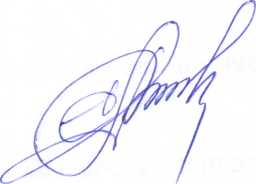 Е.С. Тучкина